Резюме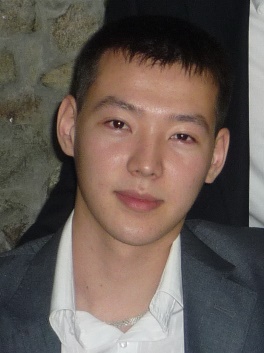 Мырзағалиев Мақсат Жанахметұлы, 29.11.1987г.рг. Алматы ул. Тимирязева 59 А.  тел.моб ; 8708 1101829почта; mmz87@mail.ruОбразование1994  Среднее специализированное школа № 81 2003 Колледж Казахского Национального Университета им. Аль – Фараби«Финансы», среднее специальное 2006  Казахский экономический университет имени Т. Рыскулова, «Финансы», Бакалавр Опыт работы Май 2006 – Сентябрь 2006 ТОО «Поли Мебель», -  Менеджер по продажам.Ноябрь 2006 — октябрь 2012 ТОО «М-Ломбард»,  - Главный специалист по работе с клиентами.                                   - обслуживание клиентов, сопровождение действующих клиентов                                    - предоставление консультаций по услугам компании                                   - заключение и оформление договоров 
                                  - прием и оценка ювелирных изделий и изделий с бриллиантовыми ставками
                                  - обучение новых сотрудников
                                  - проведения внутреннего аудита
                                  - 2009 г старший менеджер по персоналу
                                  - 2010 г исполнительный директора филиала 
                                  - 2011 года оценщик 2 категорииИюль 2013 – Январь 2015 АО «KaspiBank», Управления оценки клиентов по необеспеченным кредитам - специалист одела верификации.  Январь 2015 –  Декабрь 2015 ДО АО «Банк ВТБ Казахстан», Управление проверки заемщиков по розничным кредитам - специалист отдела андеррайтинга.Знание языковКазахский - родной, русский - свободно, английский - со словарем.Обо мнеПользователь ПК (MS Office – Word, Excel, PowerPoint, Internet, 1С: Предприятие 8.1, прикладные программы микро кредитов). Есть постоянный доступ в Интернет. 	Ответственный, коммуникабельный, добросовестный, пунктуальный, требовательный к себе и другим, быстро и легко обучаемый, умение работать индивидуально и в группе, без вредных привычек. Умею делать аналитические выводы, навык работы с большим объемом документов. Опыт общения с клиентами. Умение доводить нужную информацию, находить общий язык с разными слоями населения. 